Муниципальное автономное дошкольное  образовательное учреждениеДетский сад № 62 «Журавушка»Перспективный план по самообразованию  Приобщение детей к художественной литературе через сотрудничество с родителями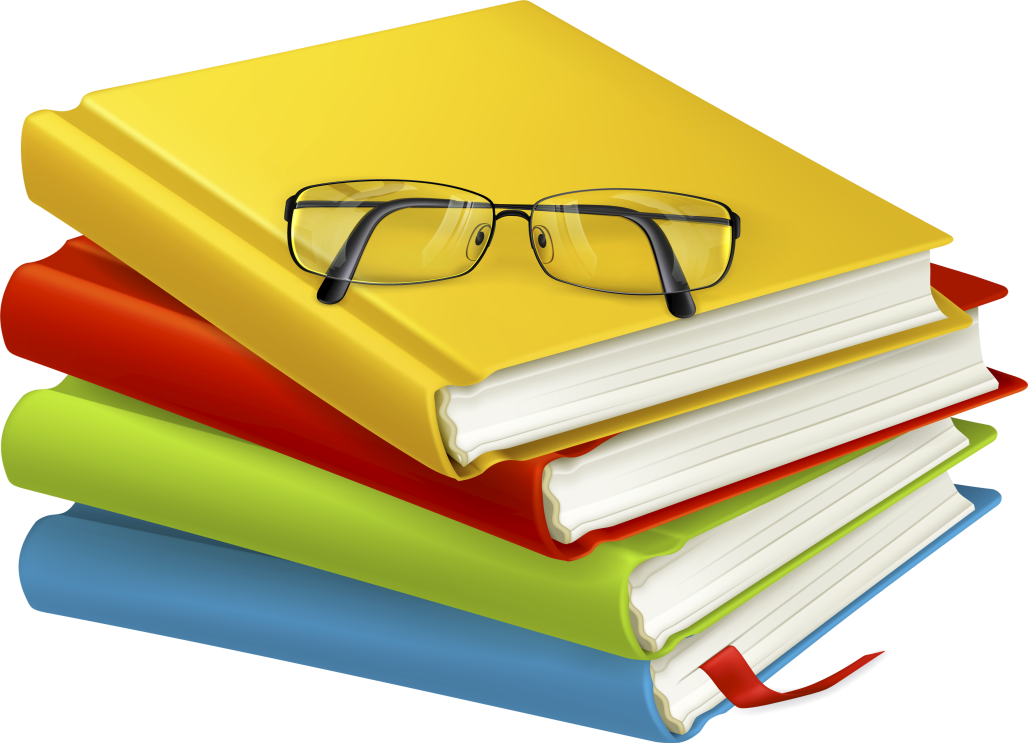                                                                                           Работу выполнила:                                                                                                                                    Зелинская Оксана Михайловна                                                                                                                                        воспитатель младшей группы 1/6                                                                                               Город НижневартовскСодержание                                                    ПримечаниеДанная программа может использоваться для работы с  разновозрастной категории детей, при условии корректировки данной программы по возрастным особенностям детей. Эта программа рассчитана на возраст младшей группы дошкольного учреждения. На данный момент наша задача начать знакомить детей с художественными произведениями и прививать любовь к чтению.                                                     Актуальность 21век – век цифровых технологий. Весь мир опутан всемирной паутиной интернета .  Человечество стоит перед проблемой сохранения интереса к книге, к чтению как процессу и ведущей деятельности человека. Аудио- и видеотехника, дающая готовые слуховые и зрительные образы, особым способом воздействующая на людей, ослабила интерес к книге и желание работать с ней: ведь книга требует систематического чтения, напряжения мысли. Поэтому современные дети предпочитают книге просмотр телевизора, компьютерные игры.  А согласно наблюдениям современных исследователей у человека, получающего основную информацию в Сети, меняется «природа» чтения. Развиваются навыки поверхностного, сканирующего чтения, а оставшийся без употребления навык внимательного чтения длинного текста исчезает, как любая способность, которую не тренируют.  Сознание, привыкшее работать с мелкими кусочками и отдельными фрагментами, не связанными между собой, плохо справляется с большими текстами, требующими времени и внимания. Но ведь художественная литература играет большую роль в личностном развитии человека. Входя в жизнь человека в раннем детстве, литература постепенно создает круг его нравственных суждений и представлений. Художественная литература открывает и объясняет ребенку жизнь общества и природы, мир человеческих чувств и взаимоотношений. Она развивает мышление и воображение ребенка, обогащает его эмоции, дает прекрасные образцы русского литературного языка. Огромно и ее воспитательное, познавательное и эстетическое значение, т.к., расширяя знания ребенка об окружающем мире, она воздействует на его личность, развивает умение тонко чувствовать образность и ритм родной речи.   Книга должна как можно раньше войти в мир ребенка, , делать его интересным, полным необычных открытий. Всё последующее знакомство с огромным литературным наследием будет опираться на тот фундамент, который закладывается в дошкольном возрасте.Сегодня нас окружает огромное количество информации, можно сказать, произошёл «информационный бум». Наш разум не справляется с потоком информации, в результате чего происходит ухудшение памяти, внимания, психического здоровья. И наша задача проконтролировать, чтоб эта информация была только полезной, а где, как не в книгах мы можем её почерпнуть. Поэтому важно, чтобы родители способствовали приобщению детей к художественной литературе.      Как приобщить ребенка к чтению? Как научить добывать самостоятельно из книг необходимую информацию? Многие посчитают, что в наш век - век развития компьютерных и других технических технологий, различного рода связей не актуально говорить о книге, чтении. Книга должна войти в мир ребенка как можно раньше, обогатить этот мир, сделать его интересным, полным необычайных открытий. Ребенок должен любить книгу тянуться к ней.Актуальность решения этой проблемы очевидна. Чтобы воспитывать читателя в ребенке, взрослый должен сам проявлять интерес к книге, понимать ее роль в жизни человека, знать книги, рекомендуемые для детей дошкольного возраста, уметь интересно беседовать с малышами и помогать при анализе произведения.Вид проекта: информационно - познавательный, творческий.Продолжительность: долгосрочный (1 год).Участники проекта: дети младшего возраста;  воспитатели, родители, музыкальный руководитель.Охватываемые образовательные области: коммуникативное развитие, познавательное развитие, социально-личностное развитие, художественно- эстетическое развитие, физическое развитие.Постановка проблема: Ослабевающий интерес к художественной литературе. И не способствование родителей к приобщению детей к чтению. Гипотеза: Дети познакомятся с художественными произведениями различных авторов (в соответствии с возрастными особенностями), у них расшириться кругозор и представление об окружающем мире, будет развиваться любовь к чтению, в результате чего дети будут компьютеру предпочитать чтение, будет развиваться речь и образное мышление, повысится   степень  включённости  родителей в организацию образовательного процесса.Цель проекта: развивать у детей  дошкольного возраста устойчивый интерес к художественной литературе, речевые умения.Задачи проекта:Сформировать у детей понимание того, что книга источник знаний.Воспитывать интерес к книге и бережное отношение к ним.Вызывать положительные эмоции при чтении книг.Развивать связную речь, мышление, внимание, память, воображение.Развивать кругозор детей.Активизировать родителей к совместной продуктивной деятельности.Создание домашней детской библиотеки.Предполагаемый результат:Повышение интереса детей к чтению и художественной литературе.Обогащение словаря. Повышение уровня развития речи детей.Активное участие родителей в жизни детского сада.Положительное отношение родителей в совместной деятельности с педагогами.Возрождение чтения в кругу семьи.Формы работы с детьми:Организация чтения художественной литературы.Театрализованный показ литературных произведений.Заучивание наизусть доступных литературных произведений.Самостоятельная деятельность ребёнка. Игры.Экскурсия в городскую детскую библиотеку.Музыкальные праздники и развлечения.Формы работы с родителями:Консультирование родителей по текущим вопросам.Совместные мероприятия и открытые просмотры занятий, представлений.Совместное изготовление игрушек и пособий по организации предметно-развивающей среды.Совместное чтение раз в две недели  Содержание проекта:Проект реализуется поэтапно. Каждый этап включает совместные мероприятия с детьми и с родителями воспитанников. Это позволяет помочь осуществлению поставленной цели и задач проекта, и тем самым   достижению оптимальных результатов в обучении, развитии ребенка и готовности к школьному обучению.  План реализации проекта:I этап. Подготовительный этап: Постановка проблемной ситуации; Определение цели и задач проекта; Определение времени и участников проекта; Подготовка ресурсного и методического обеспечения;Определение форм работы с детьми и родителями.II этап .  Реализация проектаIII этап. Заключительный этап: Анализ  результатов.Оформление папки- копилки  итогов проектаПодведение итогов реализации проекта на пед. совете Поощрение наиболее активных участников проектаВзаимодействие с родителями: Родители должны быть партнерами в деле приобщения детей к чтению. Без тесного сотрудничества с ними не будет высокого результата. Поэтому свою работу строю таким образом, чтобы максимально привлечь родителей к решению данной                                                                         Перспективный план мероприятий по проекту.Ожидаемые результаты:У детей начинаёт формироваться  понимание того, что книга источник знаний.У детей начнёт формироваться интерес к книге, и они научаться  бережно относиться к ним.Книга будет вызывать у детей положительные эмоции. Начнёт формироваться связанная речь, мышление, внимание, память, воображение.Продолжит развиваться кругозор детей. Родителей будут активнее взаимодействовать с детьмиБудет создана домашняя библиотека                                                                                               ВыводПроведя итоговое занятие с детьми, в ходе которого были систематизированы знания детей по прочитанной литературе, я пришла к выводу, что моя гипотеза подтвердилась. Дети познакомились с художественными произведениями различных авторов (в соответствии с возрастными особенностями), и у них начал расширяться кругозор и представление об окружающем мире, начал формироваться интерес к чтению, в результате чего(исходя из опроса родителей) дети  компьютеру предпочитают чтение, у детей повысился уровень речи  и образного мышления, повысилась  степень  включённости  родителей в организацию образовательного процесса. Также я убедилась в актуальности данной темы, и считаю, что эта тема должна получить дальнейшее развитие.Методическое обеспечение   Для эффективности работы по данному направлению необходимо, прежде всего, создать предметно-развивающую среду. Создание предметно-развивающей среды нужно вести в двух направлениях: среда дошкольного образовательного учреждении и среда группы. Мышление дошкольника, как мы знаем, наглядно-образное. Поэтому так необходимо насытить окружающую дошкольников среду предметами и пособиями, позволяющими более точно представить себе то, о чем говорит педагог. Например, в группах детей младшего дошкольного возраста оформлены уголки по социально-нравственному воспитанию, ориентированные на ознакомление детей с семьей, детским садом, любимым городом; в группах детей старшего дошкольного возраста - уголки патриотического воспитания, содержащие материал по ознакомлению с городом, страной, государственной символикой.     При создании развивающей среды в группах по ознакомлению детей дошкольного возраста с художественной литературой педагогу следует учитывать, что у дошкольников игры направлены на моделирование мира через последовательность сюжетных событий. Большое место в жизни  дошкольников занимает игра с мелкими игрушками, где ребенок  развертывает события, отождествляет себя с ними или дистанцируется от них. Игровые предметы могут в разной степени задавать тематику сюжета.         В зависимости от уровня  игры детей воспитатель может подбирать  тематический материал, периодически заменяя его на новый (по мере исчерпывания интереса детей и в зависимости от пройденного материала). Материал, подобранный педагогом, должен соответствовать возрастным особенностям дошкольников, а также интересам мальчиков и девочек.Настольно-печатные игры (лото, пазлы, домино, разрезные картинки и т. д.), отвечающие тематике.      В каждой возрастной группе должна быть создана специальная среда, где должны быть представлены дидактические, настольные игры, различные атрибуты для ролевых игр, которые используются детьми в совместной с воспитателем и самостоятельной деятельности, а также в организованной форме обучения, наборы иллюстраций, плакатов, знакомящие дошкольников с произведениями литературы.     Детская художественная литература в книжном уголке. В качестве наглядного материала может выступать мультимедиа, фланелеграф, магнитная доска, панно с липучками. Приложение к данному материалу может быть разнообразным и использоваться ребенком в качестве самостоятельного моделирования при создании и обыгрывании различных ситуаций.     Для занятий по ознакомлению детей дошкольного возраста с произведениями художественной литературы воспитатели могут использовать технические средства обучения: мультимедиа, интерактивные доски, слайды, видеофильмы и др.  Ребенок усваивает сказанное быстрее, если его рассказ непосредственно связан с предметом, картинкой или действием, которое ребенок видит или самостоятельно выполняет.      В наличии  должны быть такие наглядные пособия, как плакаты, иллюстрации по ознакомлению детей дошкольного возраста с главными героями литературных произведений.                                                                                                                                      ЛитератураДунаева Н. О значении художественной литературы в формировании личности ребёнка. // Дошкольное воспитание – 2007, № 6, с.35 – 40 «От рождения до школы». Примерная основная общеобразовательнаяпрограмма дошкольного образования под редакцией Н.Е. Вераксы, Т.С. Комаровой.Т.А. Бударина, О.А. Макреева «Знакомство детей с русским народным творчеством», «Детство – пресс» 2010 «Организация театральной деятельности» Н.Б Улащенко;«Среда развития дошкольника: сущность и структура» В.К. Шалаева, Н.В. Смирнова;«Праздники в детском саду» С.Н. Захарова; Петрова С. Мастерская добрых сказок // Дошкольное воспитание. – 2011 - № Светловская Н.Н., Пиче-оол Т.С. Обучение детей чтению: Детская книга идетское чтение. – М.: Издательский центр «Академия», 1999 – 248 с. Смирнова О. Приобщение к книге: опыт реализации проектной модели //Дошкольное воспитание. – 2007 - № 8, стр. 51-53.Фесюкова Л.Б. Воспитание сказкой. – М.: Просвещение, 1997 – 458с.          Приложение 1Анкета для родителей:Читаете ли вы книги с ребёнком? (Если да, то как часто и какие)Смотрит ли ваш ребёнок телевизор или играет в компьютер? (Если да, то как часто)Посещаете ли вы библиотеку? (Если да то, как часто)Хотите ли вы, чтоб ваш ребёнок больше читал художественной литературы? (Если нет, то почему) Готовы ли вы оказать помощь в проведении данного проекта?Приложение 2  Консультация для воспитателей. Принципы отбора литературных  произведений для чтения детям дошкольного возраста.Художественная литература – одно из важнейших средств всестороннего развития личности дошкольника. Содержание художественного произведения расширяет кругозор ребенка, выводит его за рамки личных наблюдений, открывает перед ним социальную действительность: рассказывает о труде и жизни людей, о больших делах и подвигах, о событиях из мира детских игр, забав и т.д. Художественное слово создает подлинную красоту языка, эмоционально окрашивает произведение, обостряет чувства и мысли, воздействует, возбуждает и воспитывает.Открытию перед детьми мира «словесного искусства» помогает правильный отбор литературных произведений, в основе которого лежат следующие педагогические принципы:- художественность. В это понятие входит качество текста, созданного в единстве содержания и формы, его эстетическая ценность, наличие в произведении авторского, оригинального подхода, открытия нового, необычного в известном для читателя мире. Понятие «художественность» одинакового важно и для содержания, и для оформления детской книги: текст и иллюстрации к нему должны быт единым целым.- литература должна отвечать задачам воспитания (умственного, эстетического, нравственного) детей, иначе она теряет свою педагогическую ценность. Книга призвана в конкретных образах раскрыть перед дошкольниками идеалы добра, справедливости, мужества, формировать правильное отношение к людям, самому себе, своим поступкам;- необходимо учитывать возрастные особенности детей. Возрастная специфика должна выражаться в учете особенностей психики ребенка, в конкретности мышления, впечатлительности, ранимости;- книга должна быть занимательной. Занимательность определяется не темой, не новизной материала, а открытием нового в знакомом и знакомого в новом;- в книге должна быть четко выражена позиция автора. (С. Я. Маршак писал, что если автор является не равнодушным регистратором событий, а сторонником одних героев повести и врагом других, это значит, что книга написана на настоящем детском языке);- книги должны отличаться композиционной облегченностью, т. е. иметь одну сюжетную линию. Художественный образ или система образов должны раскрывать одну мысль, все действия героев должны быть подчинены передаче этой мысли. Однако при отборе книг нельзя отдавать предпочтение только небольшим и простым произведениям. Необходимо учитывать, что возможности восприятия детей растут.- наглядность как принцип отбора книг требует соблюдения ряда положений эстетического характера. Ей должны быть присущи: грамотно подобранная цветовая гамма, спокойный цветовой колорит, правильное сочетание, соответствие рисунка содержанию художественного текста.  Принципы отбора дают возможность определить круг детского чтения, в который входят: - произведения фольклора (песенки, потешки, пословицы, поговорки, небылицы, перевертыши, сказки);- произведения русской и зарубежной классики (А.С.Пушкина, К.Д.Ушинского, Н.А.Некрасова, Л.Н.Толстого, Ф.И.Тютчева, Г.Х.Андерсена, Ш.Перро и др.);- произведения современной отечественной литературы (В.В.Маяковского, С.Я.Маршака, К.И.Чуковского, С.В.Михалкова, М.М.Пришвина, Е.И.Чарушина, В.В.Бианки, Е.Благининой, З.Александровой и др.).- произведения разных жанров (рассказы, повести, поэмы, сказки в прозе и стихах, лирические и шуточные стихи, загадки), разной тематики (детская жизнь: игры, забавы, игрушки, шалости; события общественной жизни, труд людей; картины природы, экологические проблемы);- произведения народов других стран.Ежегодно издается много новой литературы для детей, за выходом которой воспитателю необходимо следить и самостоятельно пополнять детскую библиотечку.Приложение 3Консультация для родителейКак читать детям книги?           Детям надо читать книги – это бесспорно. Только делать это можно по-разному и, соответственно, результат тоже будет разныйДо 3 лет. Ближе к году,  малыш уже понимает ваши слова, начинает говорить и интересоваться всем  на свете. Как раз в это время и можно целенаправленно  начинать читать уже детские книги.Потешки, короткие и динамичные стихи А.Барто, К.Чуковского, С.Маршака,  В.Степанова  дети слушают с удовольствием.  Ритмичные  стихи лучше воспринимаются малышами,  чем проза, и  запоминаются намного лучше. В этом возрасте надо обратить особое внимание на качество книги. Книга должна быть небольшой, чтобы малыш мог самостоятельно держать ее в руках, листать, Сейчас есть много книжек для малышей: и картонные, и в виде пазлов, и непромокаемые, которые можно намочить и облизать. Может, это и хорошо в некоторых случаях, но все-таки ребенка надо с самого начала приучать к правильному и аккуратному обращению с книгой. И если родители покупают книги, которые можно мять и пачкать, то потом ребенка не стоит ругать, когда он уже хорошие книги начнет так же портить. Поэтому, даже специальные книжки-малышки надо читать аккуратно и учить этому малыша.Кроме качества материала, надо обратить внимание на качество текста и картинок. Для маленьких детей текст должен быть небольшим, а картинка крупной и яркой. Очень хорошо, когда  иллюстрации крупные  с маленьким количеством деталей. Тогда малышу легче рассмотреть рисунок и разобраться в нем.В этом возрасте надо не просто читать, а еще и обыгрывать текст, чтобы ребенок лучше его понял, прочувствовал эмоции. Прочитав стихотворение,  можно  закрепить его, поработав по рисунку.   Если Вы прочитали «Грузовик» А. Барто, то попросите показать, где на картинке грузовик, спросите  кто на картинке? Почему опрокинулся грузовик?   Таким образом, Вы побуждаете ребенка говорить, заставляете его думать, сопереживать героям, решать нравственную задачу  «Как помочь?»При чтении книги  желательно, чтобы малыш сидел с Вами и рассматривал картинки в тексте, показывал, что он там видит. Можно читать и когда ребенок лежит в кроватке, т.е. тогда когда он не занят другими делами.От 3 до 6 лет. В этом возрасте дети уже умеют и слушать, и говорить, а значит, можно читать им  и большие произведения: сказки, рассказы и, конечно, детские стихи.Правила выбора книги остаются такими же:  яркие книги по возрасту, крупный шрифт, немного текста на странице.Иногда можно наблюдать такую картину: родитель сидит с книгой и читает ее вслух, а малыш в это время играет в машинки, пересыпает песок или собирает конструктор. Будет ли толк от такого чтения? Очень немного.Если Вы хотите, чтобы Ваш малыш научился читать легко и быстро, полюбил чтение, то надо соблюдать некоторые правила чтения:Читать книги по возрасту, те которые ребенку интересны;По ходу чтения задавать вопросы, уточняя, как малыш понял, пояснять непонятные слова;Читать выразительно, давать ребенку время на обдумывание и рассматривание картинок;Рассказывать  дополнительные сведения о тех словах или предметах, которые встречаются в тексте, пояснять их значение и применение;Очень желательно, чтобы ребенок сидел рядом и смотрел в книгу. Если во время чтения ребенок занимается другими делами: рисует, играет, лепит, то он занят своим делом, обдумывает его и практически не слышит читающего.  Слушает, но не слышит.Если ребенок сидит рядом, слушает, рассматривает текст и картинки, то он приучается так читать и начинает запоминать  буквы в тексте и целые слова. А если Вы еще и будете следить по тексту, показывать, где Вы читаете, то ребенок научится читать гораздо быстрее. Ему поможет его собственная зрительная память.Очень хорошо, после чтения книги, нарисовать иллюстрацию к ней, рассказать бабушке или папе, слепить главного героя из пластилина, придумать продолжение сказки. Это способствует лучшему запоминанию и осмыслению текста.В этом возрасте просто необходимо заучивать стихи.  Возьмите за правило – заучивать одно стихотворение в неделю, и проблем с памятью у малыша не будет.Вот несколько, наиболее важных правил при чтении детям. Применяйте  эти правила в своей жизни,  и Ваш ребенок научится читать без проблем.Приложение 4Консультация для родителейЧтение детям дошкольного возраст  Слушая сказку или книжку, ребенок бессознательно отождествляет себя с их героями и, сопереживая герою, проживает вместе с ним все события, о которых ведется повествование. Если такого сопереживания не происходит - книга или фильм проходит мимо ребенка, не оставляя следа в его душе.- Поэтому, выбирая книги  для малыша, важно обращать внимание прежде всего на то, каковы их герои (чему они учат, как поступают, какие поступки совершают), и особое внимание уделить иллюстрации героев на красочность  (иначе сопереживание не возникнет). Малыш начинает понимать человеческую речь еще до того, как научится говорить сам. Легче всего ему понимать ситуативно-бытовую речь взрослых, включенную в непосредственно воспринимаемую ситуацию. В этом случае сама ситуация помогает малышу: он видит то, о чем говорят взрослые. Восприятие устного рассказа - более сложное умение, ведь в наличной ситуации нет ничего из того, что присутствует в рассказе. Поэтому воспринимать рассказ малыша надо учить - и его способность понимать книги и сказки развивается, когда вы рассказываете или читаете ему. Огромную помощь в этом оказывают картинки. По мере того как малыш растет, постепенно расширяется круг историй, доступных его пониманию, - но только при условии, что вы читаете и рассказываете ему достаточно много. 1. Истории для самых маленьких (для детей примерно от 1,5-2 до 3-4 лет) «Колобок», «Курочка-Ряба», «Репка», «Теремок» - все эти сказки можно рассказывать малышу начиная уже с полутора-двух лет, показывая ему картинки и рассматривая их вместе с ним. К ним можно добавить русские народные потешки. Потешки всегда забавны и лаконичны. Они отлично развивают речевой слух ребенка: умение слушать, различать звуки, близкие по звучанию, ритмичность. Потешки развивают чувство доверия к окружающему миру. Затем добавляем  стихи Агнии Барто для малышей («Наша Таня горько плачет...», «Идет бычок, качается...» и другие), и «Цыпленка и утенка» Владимира Сутеева и «Цыпленка»  Корнея Чуковского. 2. Истории чуть посложнее (для детей примерно от 2,5-3 до 6-7 лет) На второй «ступеньке сложности» можно поставить многие стихотворные сказки Корнея Чуковского («Мойдодыр», «Телефон»,  «Айболит», «Федорино горе») многочисленные книжки Владимира Сутеева («Палочка-выручалочка», «Под грибом», «Яблоко» и другие), стихи Самуила Маршака («Где обедал, воробей?», «Усатый-полосатый», «Вот какой рассеянный» и другие), а также его переводы детских английских стишков (например, «Шалтай-Болтай», «В гостях у королевы», «Перчатки», «Кораблик»). Сюда же относятся народные сказки о животных («Лисичка со скалочкой», «Кот и лиса», «Хвосты», «Заюшкина избушка» и другие), басни Сергея Михалкова («Друзья в походе», «Услужливый заяц», «Кто кого?») и многие другие истории. Но не забывайте давать детям время на самостоятельное общение с книгой. Пусть ребенок ее потрогает, полистает, посмотрит иллюстрации. Вы, как пример тоже должны читать рядом с ребенком свою книгу. Заинтересуйте ребенка, возьмите и прочитайте ему одну, две строчки из его книги. А уж затем предложите ему почитать и всю историю.Эти истории уже немного длиннее; как правило, они состоят из нескольких отдельных эпизодов, связанных по смыслу. Взаимоотношения их героев становятся чуть-чуть более сложными, усложняются диалоги; для понимания этих историй малышу нужен больший запас слов. Полюбившиеся истории ребенок будет охотно слушать и читать и позже, с удовольствием вновь и вновь проживая ситуации, в которые попадают любимые герои. Если вы много разговариваете и играете с малышом и достаточно рано начали рассказывать ему сказки и читать книжки, то истории этого раздела будут наиболее интересны ему в три-четыре года, а лет в пять он уже вполне сможет дополнять их книжками следующего раздела. А начиная читать самостоятельно (будь то в пять, шесть, семь или даже восемь лет), ребенку стоит снова вернуться к сказкам и рассказам этого раздела - они короткие и простые, их сопровождают многочисленные яркие картинки, помогающие преодолевать трудности самостоятельного чтения. Если же ребенок много смотрит телевизор и видео и мало слушает сказки и книжки, ему может быть трудно воспринимать истории этого раздела в четыре-пять лет (не считая, конечно, снятых по ним мультфильмов). В этом случае на книжках этого раздела можно задержаться лет до шести-семи, постепенно добавляя к ним сказки и рассказы следующего уровня. 3. Забавные рассказы и увлекательные приключения (для детей примерно от 5-6 до 8-9 лет) Книги этого раздела - очень разные. Здесь есть истории на все вкусы: и забавные и веселые приключения (например, приключения ослика Мафина  и Незнайки, Буратино, Пэппи Длинный чулок и зайца Коськи), и страшные сказки (например, волшебные сказки разных народов в пересказе для детей), и ироничные повествования Алана Милна и Григория Остера. Есть длинные повести и коротенькие басни, проза и стихи. Объединяет их то, что все это истории для дошкольников, которые любят слушать и читать книжки; «телевизионные» дети их обычно не понимают - они не могут сосредоточиться на слушании достаточно длинных историй, и им не хватает воображения, чтобы представить себе описываемые в них события. Некоторые из этих книг издаются в разных вариантах - с большим количеством ярких картинок или в более «взрослом» виде, где картинок мало или нет совсем. Дошкольникам, даже самым старшим и умным, лучше покупать книжки в ярком и красочном оформлении, картинки помогают им представлять себе героев книги и события, которые с ними происходят. Если до школы ребенку читали очень мало, ему может быть трудно воспринимать эти истории и в восемь-девять лет. В этом случае простого чтения ребенку часто уже недостаточно для того, чтобы он научился понимать художественные тексты. С такими детьми необходимо проводить специальные коррекционно-обучающие занятия - иначе они не смогут справиться со школьной программой, а их внутренний мир останется неразвитым и примитивным. Приложение 5 Книги для детей 3-4 лет. Книги, которые мы Вам рекомендуем!!!!!Безусловно, все дети разные. И то, что интересно одним, совершенно безразлично для других. Однако перечень наших детских книг может служить наводкой.Стихи для детейКошкин дом. Пьеса в стихах для детей. Самуил МаршакЭто хит, который дети очень полюбит, мгновенно запоминают, задают много вопросов и готовы  слушать по несколько раз подряд без перерыва.Глупая лошадь. Вадим ЛевинБитва на подушках. Андрей УсачевПрекрасные английские стихи Левина, и замечательный склад Усачева сделали эти книги любимыми. Веселый считарь. Андрей УсачевДядя Степа. Сергей МихалковНаш любимый детский сад. Стихи и песенкиНовогодние и зимние книги для детей 4 летВ лесу родилась елочка. Стихи для детейМуми-тролль и снежная крепостьНовогодняя сказка. С. КозловКротик и снеговикНовогодняя книга (сборник стихов и рассказов).Сказки просто так. Р. Киплинг. Издательство РосмэнСборник знакомых с детства сказок Киплинга: «Про слоненка, который хотел все знать», «Рикки-Тикки-Тави»,  «Как леопард стал пятнистым», «Почему на спине у верблюда появился горб» и многие другие.Сборник наших любимых детских сказочных историй: Дудочка и кувшчинчик, Как Маша поссорилась с подушкой, Приключения старой куклы, Одуванчик.Плюшевый заяц, или Как игрушки становятся настоящими  Уильямс МарджериПотрясающе добрая и сказочная история о мальчике и его игрушке.  После прочтения вызывает слезы на глазах. Прочитана была много-много раз. Рекомендую.Ежик в тумане. Сергей КозловСаша и Маша (1-5 книги)Короткие истории о детях. Простые, незамысловатые, но очень любимые детками – так как это рассказы о них самих. Терапевтические сказкиМаша и Ойка.  Софья ПрокофьеваЭту книгу можно читать и раньше 3-х лет. В целом истории интересные и актуальные. Но очень часто они производят обратный эффект. Ребенок ассоциирует себя с Ойкой, отрицательной героиней. Читаем аккуратно, акцентируем внимание на положительных моментах.  Истории Енотика Ени. Анна Гончарова. Издательство Белый городВ противоположность «Маше и Ойке» эти сказки написаны психологом и  очень симпатичны. В них заложена идея позитивного воспитания и поведения. В каждой истории акцентируется внимание именно на хороших поступках. Книга учит вовремя ложиться спать, справляться со страхами, дружить и многое другое. Энциклопедии для детейТело человека.  Элиза ПратиМоя первая энциклопедия с Медвежонком Винни и его друзьями. ЖивотныеМоя первая энциклопедия с Медвеженком Винни и его друзьями. Планета ЗемляЭти три книги рекомендуем читать перед сном.  В первой очень легко рассказано о строении человека.  Две других – очень красочные и яркие. Фактов в них не много, но зато их легко запомнить, а потом удивить знакомых интересной информацией.Приложение 6Муниципальное автономное образовательное учреждениеДля детей дошкольного и младшего школьного возрастаПРОЕКТВ Il младшей группе Проект: «Сказка ложь, да в ней намек»Автор – разработчик: Вид проекта: познавательно-творческий.Продолжительность: кратковременный - 2 недели Участники проекта: дети второй младшей группы, родители Актуальность:Сказка является одним из средств народной мудрости, выраженной в образной, доступной каждому форме. Она приобщает к общечеловеческому и этническому опыту. Каждый из нас помнит, как будучи ребёнком сопереживал и внутренне содействовал персонажам русских сказок. А ведь в результате этого сопереживания появляются не только новые представления о людях, предметах и явлениях окружающего мира, но и новое эмоциональное отношение к ним.Проект «Сказка ложь, да в ней намек» актуален, так как в наш век духовного обнищания, сказка, как и другие ценности традиционной культуры, утрачивает свое высокое предназначение. Русские народные сказки сегодня не преподносят детям с той теплотой, как это было раньше. Даже если и читаются детям русские сказки, то родителями не раскрывается поэтический и многогранный образ их героев, не оставляют детям простора для воображения. Сегодняшнее отношение родителей к сказкам не способствует возвращению в естественную канву жизни ребенка и семьи темы веры, добра, милосердия и послушания. А ведь всё это относится к духовно-нравственному содержанию сказок.Цель проекта: приобщение детей к богатствам русской художественной литературы через знакомство со сказкой.Задачи:Дети:- познакомить с фольклором русского народа;- способствовать накоплению у детей эстетического и эмоционального опыта, при чтении и обсуждении сказок;- развивать артистические способности посредствам участия в простых инсценировках сказок;- развивать образное мышление, фантазию, творческие способности;- совершенствовать ситуативно-деловую форму общения со взрослыми.Родители:- создание в семье благоприятных условий для развития ребенка, с учетом опыта детей приобретенного в детском саду;- развитие совместного творчества родителей и детей;- развивать личностные качества ребёнка посредством сказки;- заинтересовать родителей жизнью группы, вызвать желание участвовать в ней.Предполагаемый результат:1. Наличие у детей интереса к художественной литературе, проявляющееся в познавательной активности.2. Правильное звукопроизношение и выразительность речи у 5 % детей группы.3. Творческие навыки: умение сочинять сказки по картинкам, самостоятельно организовывать театрализацию сказок, изображать героев сказок.4. Гармонизация детско-родительских отношений в семье.Этапы реализации проекта:Апрель: 1. Определение темы (проблемы проекта). Вызвать интерес детей и родителей к теме проекта.Проанализировать и обосновать выбора тематики проекта.2. Сбор информации, литературы, дополнительного материала. 1. Создание библиотеки3. Обновление и пополнение плоскостного театра.4. Обновление и пополнение масок для подвижных игр и театрализации.5. Родители обогащение развивающей среды (тематические альбомы)6. Ознакомление детей со сказками: Репка, Теремок, Колобок, Курочка ряба. Активизация словаря.7. Д/и «Разложи героев по сказкам» (Репка, Колобок) Развитие мыслительных способностей. Умение различать принадлежность героев к той или иной сказке.8. Обыгрывание сказки «Репка», «Колобок» при помощи плоскостного театра, , пальчикового театра. Привлечение детей из группы к проигрыванию ролей персонажей сказки.9. Выставка книжек: «Русские народные сказки». 10. Домашнее задание «Сделать любимого героя своими руками» Привлечь родителей к выполнению домашнего задания совместно с детьми (изготовление любимого сказочного персонажа)11. Участие родителей в обогащение развивающей среды (маски, пальчиковый театр, настольный театр). Тематические альбомы. 12. Акция «Подари книгу детскому саду»Предполагаемые итоги реализации проекта:Дети:- познакомить с фольклором русского народа;- способствовать накоплению у детей эстетического и эмоционального опыта, при чтении и обсуждении сказок;- развивать артистические способности посредствам участия в простых инсценировках сказок;- развивать образное мышление, фантазию, творческие способности;- совершенствовать ситуативно-деловую форму общения со взрослыми.Родители:- создание в семье благоприятных условий для развития ребенка, с учетом опыта детей приобретенного в детском саду;- развитие совместного творчества родителей и детей;- развивать личностные качества ребёнка посредством сказки;- заинтересовать родителей жизнью группы, вызвать желание участвовать в ней.Приложения:«Сказка ложь, да в ней намек…» Конспекты занятий по развитию связной речи у детей младшего дошкольного возрастаОбразовательная область : коммуникациясвязная речьВ рамках организованной образовательной деятельности проводится работа по развитию связной речи – пересказ русских народных сказок.Интеграция образовательных областей: чтение художественной литературы, коммуникация, познание, социализация.Цель: развитие всех форм устной речи.Задачи:- умение воспринимать сначала текст, читаемый воспитателем, а потом рассказ ребенка;- подвести дошкольника к воспроизведению текста.Методика:- первичное чтение произведения;- беседа по вопросам;- повторное чтение;- пересказ.Требования к литературным текстам:- динамичность, лаконичность и вместе с тем образность изложения;- четкость и последовательность развертывания действия;- занимательность содержания. Колобок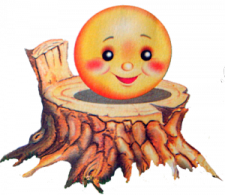 Русская народная сказкаПересказ русской народной сказки. Рассказывание сказки сопровождается показам иллюстраций.Воспитатель предлагает детям рассмотреть иллюстрации к русской народной сказке «Колобок». Дети рассматривают три-четыре сюжетные картинки и отвечают на вопросы:1-я иллюстрация- Как начинается сказка? 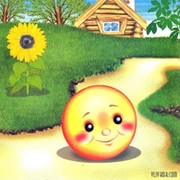 - Кого вы узнали на этой картинке?2-я иллюстрация- Что попросил испечь старик?- Где остывал колобок?3-я иллюстрация- Что произошло с колобком, когда он спрыгнул с окошка?- Кого встретил колобок?- Какую песенку пел колобок?4-я иллюстрация- Почему колобок прыгнул лисе на нос?- Чем закончилась сказка?После рассматривания иллюстраций воспитатель еще раз читает сказку, а дети помогают.Если ребенок запомнил начало сказки, то он рассказывает ее самостоятельно. В случае затруднений в процесс пересказывания включается воспитатель. На этой ступени вопросы можно задавать лишь в отдельных случаях. Лучше пользоваться напоминанием самого текста, тогда детям легче воспроизводить содержание сказки.Теремок                                              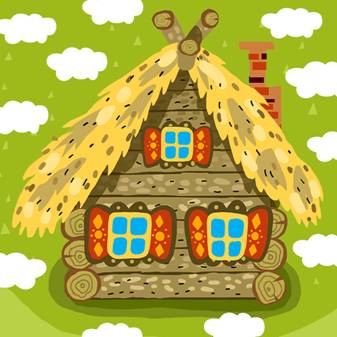 Русская народная сказкаПересказ русской народной сказки. Рассказывание сказки сопровождается показом театра на фланелеграфе.Воспитатель предлагает детям рассмотреть иллюстрации к сказке «Теремок». После чего читает текст, сопровождая его показом сказки на фланелеграфе.Вопросы к детям:- как называется в этой сказке домик, где живут звери?- как начинается сказка «Теремок»?- кто первый нашел в поле «Теремок»?- кто был вторым, третьим и т.д.?- как закончилась сказка ?После беседы воспитатель читает сказку вновь, а дети включаются в пересказ по ходу чтения, выкладывая фигурки согласно тексту на фланелеграфе.	Конспект открытого занятия по физкультуре в 2-ой  младшей группе «Теремок» По сюжету русской народной сказке «Колобок»Программное содержание:1.Учить выполнять упражнения слаженно и дружно;2.Развивать двигательные навыки и умение координировать движения в соответствии с текстом;3.Воспитывать гуманные чувства.Пособия:1.Игрушки: Колобок, Лиса.2.Атрибуты: Домик старика и старухи; дуги-2шт. (высота-50 см), ребристая доска (длина-2м, ширина-20см.), бревнышки-3 шт.3.Фонограмма «Как прекрасен мир вокруг».4.Угощение для ребят.Ход занятия:Ребята, мы сегодня отправляемся в сказку. Вставайте друг за другом и идите за мной. Не отставайте!(Простая ходьба друг за другом).Вот мы подошли к домику, здесь живут Старик и Старушка.Обще развивающие упражнения:Проснулся утром Старик, вышел из домика и потянулся.  Давайте мы тоже потянемся.1.И.П.основная стойка.Выполнение: Поднять руки через стороны вверх, опустить.Потянулся и говорит Старушке:-Испекла бы ты мне Колобок.А старушка ему в ответ:-Из чего испечь-то, муки-то нет.-А ты по амбару поскреби, по сусекам помети, вот муки – то и наберешь.Давайте мы поможем старушке. Повторяйте за мной.2.И.П.ноги на ширине плеч.Выполнение: наклоны вперед.Набрала Старушка муку, стала Колобок лепить.3.И.П.: Основная стойка.Выполнение: Приседание с круговыми движениями рук.Слепила Старушка из теста Колобок, испекла его в печке и поставила на окошко студиться.4.И.П.:Сидя на пятках, руки за спиной, голова низко наклонена вперед.Выполнение: Выпрямить спину, поднять высоко голову и посмотреть в одну и в другую сторону. Колобок полежал, полежал, да и побежал по дорожке в лес погулять. Пойдемте и мы за ним.Бежит Колобок по лесу. Подлезает под низкие еловые веточки.(Подрезание под дуги).Полезли и мы за ним.Вышел Колобок к речке и пошел по узенькому мостику.(Ходьба по ребристой доске).Давайте и мы пройдем по этому мостику, не отставайте!В лесу много поваленных деревьев, Колобок аккуратно перешагивает  через них.(Перешагивание через предметы с высоким подниманием колен).Вышел Колобок на лесную поляну, а под кусточком Лиса спряталась.Ребятки, давайте поможем Колобку от Лисы убежать.Подвижная игра «Ловишки» (2-3 раза).Колобок: Спасибо, ребятки, что помогли мне.Лиса оказалась очень хитрая, хотела меня съесть. Я больше никогда не буду гулять один в лесу.Давайте мы проводим Колобка в домик к старику со старушке.(Спокойная ходьба).Ребята, какие вы все ловкие смелые!Вы сегодня многое смогли преодолеть. Благодаря Колобку вы научились подлезать под низкие еловые веточки, ходить по узенькому мостику, перешагивать через поваленные деревья.А главное - вы очень дружно помогли уберечь Колобка от Лисы.На этом наше путешествие в сказку заканчивается, а старушка приготовила для вас сладкий сюрприз, который ждет вас в группе.Конспект интегрированного занятия во второй младшей группе «Русская народная сказка «Репка» Тема: Русская народная сказка «Репка»                                              Программное содержание:                                                                      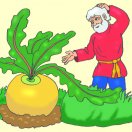 напомнить содержание сказки «Репка»,-вызвать желание рассказать сказку вместе с воспитателем;-учить рассматривать рисунки-иллюстрации;-совершенствовать умение понимать вопросы и отвечать на них;-обогащать словарь;Оборудование и материал: сорока, конверт с письмом, ширма, игрушки для настольного театра по сказке «Репка», иллюстрации к сказке, запись русской народной мелодии «Пляска», краски, кисточки, бумага для рисования.Ход занятия1. Организационный момент.Дети сидят на стульчиках, стук в дверь2. Сюрпризный момент.Воспитатель. Ребята, кто-то к нам стучится, давайте откроем дверь и посмотрим.Это к нам сорока прилетела.Здравствуй, сорока, сорока - белобокаДавайте, ребята, поздороваемся с сорокойДети. Здравствуй сорока!Воспитатель. У сороки на клювике письмо, от кого интересно? Прочитаем.Здравствуйте, малыши!Посадил я репку, выросла репка большая при большая, тяну- потяну, а вытянуть не могу. Помогите, пожалуйста!Ребята, от кого это письмо?Дети. От деда из русской народной сказки «Репка»Воспитатель. Поможем деду? А для этого нам нужно найти всех героев сказки.Чтобы найти всех героев мы отправимся с вами в сказку «Репка»Поедем мы на чём?Дети. На паровозе? (воспитатель показывает игрушечный паровозик, звучит музыка, дети за воспитателем повторяют движения «паровозик») .Воспитатель. Вот мы и приехали. (дети садятся на стульчики)3. Основная часть. Показ настольного театра(На столе установлены декорации для театрализованного показа сказки «Репка»)А началась эта история еще весной. (Рассказывает сказку используя декорацию и героев сказки, затем предлагает детям рассмотреть иллюстрации к сказке и просит ответить на в опросы.)Что нарисовано на картинке?Дети. РепкаКакая выросла репка?Дети. Большая при большаяКто захотел вытянуть репку?Дети. ДедКто ему помог?Дети. Бабушка, внучка, собачка жучка, кошка и мышкаВсе так обрадовались, что смогли вырастить такую большую репку ивытянуть ее из земли, что стали веселиться, танцевать.4. Музыкально-ритмические движения(Исполнение музыкально-ритмических движений под русскую народную мелодию «Пляска») .Воспитатель. Ребятки, дед вам говорит, спасибо, что вы ему помогли. Какие вы молодцы!4. Задание «Найди желтые предметы»Воспитатель. Репка очень полезна. Если вы будете ее есть, то вырастите большими и не будете болеть. Ну а пока надо вырастить этот замечательный овощ. Посмотрите, на моем огороде репка уже почти поспела. Только вот она еще не окрасилась в свой цвет. А знаете ли вы, в какой цвет окрашена репка? (В качестве подсказки показывает натуральную репку или ее муляж, рисунок; дети называют цвет.) Репка желтого цвета. Посмотрите, передо мной стоит корзинка с игрушками. Есть ли в ней игрушки желтого цвета? Сложите их в пустую корзинку.Дети выполняют задание. Воспитатель просит детей называть игрушку и ее цвет, например: желтый кубик, желтый мяч и т. п.5. РаскрашиваниеВоспитатель. Ну что ж, вы хорошо знаете желтый цвет. А сможете ли вы среди красок отыскать краску желтого цвета? (Дети выполняют задание.) Да, этой краской мы и будем раскрашивать нашу репку.(Показывает детям, как правильно надо держать кисточку)Воспитатель. Вот теперь у нас все подготовлено, можно раскрашивать рисунок.(Дети приступают к раскрашиванию. Воспитатель вкладывает каждому ребенку кисть в руку и показывает приемы раскрашивания рисунка.)6. Рассматривание рисунковПосмотрите, сколько репок у нас выросло на огороде! Какого они цвета? Все репки желтые, спелые. Давайте полюбуемся ими.Комплексное занятие во второй младшей группе по сказке «Репка»Программное содержание:1. Учить детей ходить стайкой за воспитателем и в заданном направлении; по кругу, взявшись за руки, между предметами, перешагивая линии, препятствия, пролезать в воротца.2. Развивать навык фразовой речи. Учить отвечать на вопросы полным предложением.3. Формировать у детей умение внимательно слушать рассказ взрослого.4. Расширять активный словарь за счет имен прилагательных, обозначающих величину (большая маленькая).Ход занятия:Воспитатель показывает собачку.Собака: Здравствуйте, ребята!Дети: Здравствуй, собачка!Собака: Я – пес необычный. Меня зовут Бобик. Люблю сказки рассказывать. А вы любите сказки?Дети: Да.Собака: Я вам сказку расскажу, если про меня песенку споете.Дети: Повторяют слова песенки за воспитателем.Вот наш БобикСлавный пес. Гав – гав.Белый лобик, черный нос. Гав – гав.Бобик, бобик, лапку дай. Гав – гав.Сядь на коврик и не лай. Гав – гав.Собака: Какая чудесная песенка!Приглашаю вас совершить путешествие в сказку.Раз, два, три, четыре, пять – Будем сказку мы искать.Игровые упражненияМы шагаем друг за другом,Лесом и зеленым лугом.Тропинка - леснаяВедет нас прямо в лес.Идем по ней мы дружно,Там полон лес чудес.По дорожке мы пройдем,И бревно переползем,В воду мы не упадем.По тропинки вновь пройдем,В огород мы попадем.Д/игра «Огород»Воспитатель вместе с детьми рассматривает картину «Огород». Называет овощи, изображенные на ней. Затем раздает детям овощи изображенные на карточках, приговаривая четверостишие:Посмотрите овощи тут,Они в огороде растут:Капуста, свекла, картошка,Лук, чеснок и морковка.Воспитатель предлагает детям собрать овощи в корзинки, соответствующего цвета.Молодцы ребята собрали овощи, а репка осталась расти в огороде.Собака: Хотите, я вам расскажу сказку про «Репку».Дети: Да.Собака: рассказывает сказку про «Репку».Бабушка очень рада, что ей помогли вытащить репку, и решила угостить помощников оладушками.Пальчиковая игра:Ладушки, ладушки,Мы пекли оладушки.Получилось целых пять,Один внучке надо дать,Второй жучке надо дать,Третий кисоньки с усами,А четвертый мышке малой,Ну, а пятый съедим сами.Появляется Петрушка: Здравствуйте ребята, я проходил мимо детского сада и слышал сказку про «Репку». Я тоже хочу съесть репку.Воспитатель:Петрушка, бабушка и дедушка уже съели репку. Что же нам делать ребята? А давайте посадим репку, она вырастит и Петрушка сам ее соберет и попробует.Воспитатель:Молодцы ребята!Посадили репку, Петрушка очень радИ принес вам подарки (погремушки)Давайте поиграем с погремушками.Игра с погремушкой.Взяли в руки погремушкиРазвеселые игрушки.Ручкой я ее трясу,Звук гремящий издаю.Потрясу ее над ушком,Шарики внутри звенят,Положу – они молчат.Конспект итогового занятия для детей 3-х лет, тема «Путешествие по русским народным сказкам»  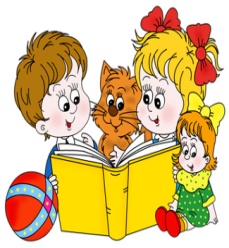 Вид занятия:Познавательное (итоговое).Тип занятия:Комбинированное.Задачи1. Учить детей узнавать сказку по загадке, по иллюстрации, по отрывку (т. е. по характерным признакам и действиям героев).
2. Развивать речевую активность детей, побуждать их вступать в диалог.
3. Воспитывать эмоциональное восприятие содержания сказки и интерес к народному творчеству.Демонстрационный материал1. Волшебный клубочек.
2. Мольберт.
3. Панно по сказке «Колобок».
4. Выставка рисунков по сказке «Репка».
5. Дом старика и старухи по сказке «Репка».
Активизация словаря:Тянем – потянем, ощипал.Обогащение словаря:Русские народные сказки, волшебный клубочек.Ход занятия:Ведущий:Рано – рано поутру,
Когда все крепко спали
Прямо под моим окном
Две синички щебетали
И они нам рассказали,
Чтобы все ребята знали, 
Что сегодня в гости к нам,
Спешит сама Бабушка,
Бабушка - Забавушка.Бабушка – Забавушка:Слышу, слышу про меня
Разговор ведёте.
Здравствуйте, детишки!
Здравствуйте, гости дорогие!
Как давно мы не видались
Осень кончилась, зима
И теперь я собралась
В гости к вам прийти сама.Игра «Давайте познакомимся»Бабушка – Забавушка:Ребята, я хочу с вами познакомиться. У меня есть волшебный клубочек. Он сегодня будет нам помогать.
(звучит спокойная музыка, дети стоят в кругу. Бабушка-Забавушка передаёт волшебный клубочек и называет своё имя, затем ребёнок передаёт дальше волшебный клубочек и называет своё имя и т. д. пока волшебный клубочек не вернётся к Бабушке-Забавушке).Бабушка – Забавушка:Вот мы с вами и познакомились. Кто помог нам познакомиться? (волшебный клубочек)Основная частьБабушка – Забавушка:Сейчас мы с вами отправимся в путешествие, волшебный клубочек нам покажет дорогу к русским народным сказкам. Эти сказки сочинил русский народ.Бабушка – Забавушка:Волшебный клубочек привел нас в гости к первой сказке. Отгадайте сказку.Отгадывание сказок разными способами1. Узнай сказку по загадкеЯ от бабушки ушёл,
Я от дедушки ушёл,
Отгадайте без подсказки,
Из какой ушёл, я сказки?
(Колобок)Бабушка – Забавушка:Давайте споем песенку колобка и вспомним, с какими героями он встретился в лесу?
(Звучит музыка, дети с Бабушкой поют песенку и выкладывают на панно героев сказки)2. Узнай сказку по иллюстрации Бабушка – Забавушка:А сейчас мы пришли в гости, здесь живет много русских народных сказок. Давайте отгадаем, какие это сказки.
(На столе оформлена выставка иллюстраций по сказкам «Репка», «Теремок», «Маша и медведь», «Волк и семеро козлят»).3. Узнай сказки по отрывкам Бабушки – Забавушки:Вспомни сказку Жили-были семь ребят -Белых маленьких ....... (козлят) Мама очень их любила, Молочком детей поила. Тут, зубами щёлк да щёлк Появился серый......... (волк) Шкуру белую надел, Нежным голосом запел. Как коза, запел тот зверь: "Отоприте, детки .........(дверь) Ваша матушка пришла, Молочка вам...........(принесла)" : Мы ответим без подсказки Кто сумел спасти ребят. Это знаем мы из сказки " ....... .........." (волк и семеро козлят) Маша в коробе сидит, Далеко она ........ (глядит) Кто несёт её, ответь, Быстрыми шагами? А несёт её ....... (медведь) Вместе с пирогами. Путь неблизкий, Дальний путь. Хочет Миша ...... (отдохнуть) Только Маша не даёт На пенёк присесть И румяный пирожок По дороге ..... (съесть) Провела его малышка, Будет он умнее впредь. Вот у нас какая книжка, Это - ".......... .. ........." (Маша и медведь) Как-то раз в лесу густом Вырос домик под ...... (кустом) Рада мышка-поскребушка И зелёная ....... (лягушка) Рад и побегайчик - Длинноухий ....... (зайчик) Ничего, что ростом мал Меховой домишко, - И кабан туда попал, И лиса, и ........ (мишка) Всем хватило места в нём Вот какой чудесный .... (дом) "Дзинь-ля-ля!" - поёт синичка. Это сказка "......." (рукавичка) Чашки три, и три постели. Стульев тоже три, смотри, И жильцов здесь в самом деле Проживают ровно .... (три) Как увидишь, сразу ясно: В гости к ним ходить ....... (опасно) Убегай скорей, сестричка, Из окна лети, как ....... (птичка) Убежала! Молодец! Значит, сказке всей ....... (конец) По слогам читает Федя: Это сказка "..... ........" (три медведя)ФизкультминуткаПальчиковая игра «Гусь»- Где ладошки? Тут?
(Спрятать руки за спину)- Тут
- На ладошках пруд?
- Пруд!
(Протянуть руки вперёд ладонями вверх)- Палец большой – это молодой гусь
Указательный поймал,
Средний гуся ощипал,
Этот палец печь топил,
Этот палец суп варил.
(Поочерёдно загибать пальцы обеих рук)Полетел гусь в рот,
(Разжать кулаки, поднять руки вверх)А оттуда – в живот! (Встряхнуть кистями)Вот!
(Хлопнуть в ладоши)Заключительная частьБабушка – Забавушка:Поиграли, отдохнули и снова в путь. Интересно, какая сказка здесь живет? (подходят к домику)Входит Дед с Бабкой (ссорятся).Бабка:Дед, а, Дед, помоги посадить репку.Дед:Да некогда мне Бабка, дрова надо колоть.Бабушка – Забавушка: Ребята, давайте поможем Бабке и Деду! Как мы можем им помочь? Дорогие гости отдохните, а мы с ребятами покажем вам русскую народную сказку «Репка».Драматизация сказки «Репка»(Дети одевают маски – шапочки)Дед с Бабка (вместе):Спасибо, ребята. Вы нам очень помогли.Вы ребята, просто чудо
Никогда вас не забудем.
Отличились вы на славу
А за это вам награда.
(Книга сказок)Бабушка – Забавушка:Волшебный клубочек не прощается, он будет жить с вами в группе и знакомить вас с новыми сказками.Приложение 7Викторина по сказкам с детьми 3–4 лет «Волшебные сказки» Цель: закрепить знание русских народных сказок.Задачи:. формировать связную речь, обогащать словарь детей. - развивать внимание, мышление, память, слуховое и зрительное внимание. - развивать навыки коллективной работы. - развитие мелкой моторики, логики и творчества. - воспитывать доброжелательные отношения в детском коллективе. Оборудование:1. Иллюстрации к сказкам.2. «Чудесный мешочек» с вещами: репка, яйцо, пирожок, медведь.3. Фишки для команд. 4. 2 морковки.5. 2 мячика и 2 тарелки6. Конверты с заданиями.Ведущий. Мы знаем, вы любите игры,Песни, загадки и пляски. Но нет ничего интересней,Чем наши волшебные сказки. Итак, мы начинаем нашу викторину. Давайте разделимся на 2 команды: команда мальчиков и девочек.За каждый правильный ответ команда получает фишки. В конце конкурсов подсчитаем полученные фишки и определим победителей. Перед вами сундучок сказок. Вы по одному человеку из команды достаете из сундучка конверты с заданиями, кто даст первым правильный ответ, получит вот такую фишку. У каждой команды есть стаканчик, в который вы будете складывать заработанные фишки. В конце игры мы их подсчитаем, и узнаем, чья команда станет победителем.Итак… начнём….Первый конкурс «Из какой сказки отрывок?»1. Жили - были дед и баба, и была у них (Курочка-ряба)2. Не садись на пенек, не ешь пирожок! Неси бабушке, неси дедушке! (Маша и медведь)3. Взяла старуха крылышко, по коробу поскребла, по сусеку помела, и набралось муки пригоршни с две. Замесила на сметане, изжарила в масле, и положила на окошечко постудить. (Колобок)4. Посадил дед репку, выросла репка большая при большая, тянет- потянет, а вытянуть не может.5. - Я, мышка-норушка!-Я, лягушка-квакушка!-А ты кто?- А я зайчик - побегайчик. -- Иди к нам жить! (Теремок)6. Тили - бом! Тили - бом!Загорелся кошкин дом!Загорелся кошкин дом!Идет дым столбом! (Кошкин дом)Второй конкурс «Колобок»Ведущая. Командам нужно будет пронести на тарелке колобка, не уронив его. Третий конкурс «Подскажи словечко»1. Какую песенку пел Колобок?2 .Что пела коза своим козлятам?3. Что говорила Машенька медведю, сидя в коробе?4. Что говорила курочка Ряба деду и бабе?5. Чьи это имена - Ниф – Ниф, Нуф – Нуф и Наф – Наф?6. Кого унесли Гуси – Лебеди?7. Что спрашивали звери в сказке "Теремок” прежде чем войти туда?8. Кто в сказке «Репка» был между внучкой и кошкой?Четвёртый конкурс «Собери картинку»Условия игры: каждая команда должна собрать разрезанную картинку с иллюстрацией из сказки «Репка». Побеждает та команда, которая сделает это быстрее и назовет ее название. Пятый конкурс. Слайды по сказкам. «Назовите сказку»Шестой конкурс «Угадай-ка!»Ведущая. Вам предстоит достать из «Чудесного мешочка» любую вещь, и назвать из какой она сказки. Дети из разных команд по одному подходят и достают из мешочка игрушку и отгадывают сказку. Седьмой конкурс. «Лучший знаток сказок».Ведущая. Я буду задавать каждой команде вопросы по очереди, а вы должны дать ответ на вопрос.1. Какое яичко снесла курочка Ряба? (золотое)2. Кто разбил яичко курочки Рябы? (мышка)3. Какой овощ не мог вытащить из земли дед и вся его дружная семья? (репка)4. Кто помог внучке вытащить репку? (Жучка)5. Сколько было деток у мамы-козы? (семь)6. Куда спрятался самый маленький козлёнок, чтобы его не съел злой волк? (в печь)7. Какой герой был такой круглый, что укатился и от бабы и от деда? (Колобок)8. Кто съел Колобка? (лиса)9. Страшная и злая, любит летать на метле. Кто это? (Баба Яга)10. Какие птицы были верными помощниками Бабы Яги? (Гуси – Лебеди)11. Кто жил в теремке? (мышка, лягушка, заяц, лиса, волк и медведь)12.Вспомни сказку Жили-были семь ребят -Белых маленьких ....... (козлят) 13.Шкуру белую надел, Нежным голосом запел. Как коза, запел тот зверь: "Отоприте, детки .........(дверь) -Ну, вот мы и побывали в стране сказок. А сейчас мы подведём итоги. Посчитаем ваши фишки. Та команда, которая получила больше фишек, победила в нашей игре.Примечание                     2Актуальность 4Паспорт проекта5План реализации проекта7Перспективный план мероприятий по проекту                                                                          8Ожидаемые результаты12Вывод13Методическое обеспечение14Литература16Приложение17ЭтапыСодержаниеЦелиЦелиОтветственныеОтветственныеОтветственныеОтветственныеРабота с родителямиРабота с родителямиВремя                                                                                                                         Сентябрь                                                                                                                         Сентябрь                                                                                                                         Сентябрь                                                                                                                         Сентябрь                                                                                                                         Сентябрь                                                                                                                         Сентябрь                                                                                                                         Сентябрь                                                                                                                         Сентябрь                                                                                                                         Сентябрь                                                                                                                         Сентябрь                                                                                                                         Сентябрь1 этап:Организационный1. Определение темы (проблемы проекта). Вызвать интерес детей и родителей к теме проекта.Проанализировать и обосновать выбора тематики проекта.2.Сбор информации, литературы, дополнительного материала.  Создание библиотеки1. Определение темы (проблемы проекта). Вызвать интерес детей и родителей к теме проекта.Проанализировать и обосновать выбора тематики проекта.2.Сбор информации, литературы, дополнительного материала.  Создание библиотекиСформировать у детей понимание того, что книга источник знаний.Воспитывать интерес к книге и бережное отношение к ним.Вызывать положительные эмоции при чтении книг.Развивать связную речь, мышление, внимание, память, воображение.Развивать кругозор детей.Активизировать родителей к совместной продуктивной деятельности.Создание домашней детской библиотеки.Сформировать у детей понимание того, что книга источник знаний.Воспитывать интерес к книге и бережное отношение к ним.Вызывать положительные эмоции при чтении книг.Развивать связную речь, мышление, внимание, память, воображение.Развивать кругозор детей.Активизировать родителей к совместной продуктивной деятельности.Создание домашней детской библиотеки.ВоспитательВоспитательВоспитательКонсультация «Как воспитать книгочея»Привлечение родителей к приобретению книг.Выступление на родительском собранииКонсультация «Как воспитать книгочея»Привлечение родителей к приобретению книг.Выступление на родительском собранииИтог: по результатам организационно-подготовительного этапа пришли к выводу, что дети и родители не достаточно времни уделяют чтению литературы. Но и родители, и дети желают расширить свои знания по данной теме (родители готовы принимать участие в образовательном процессе).Итог: по результатам организационно-подготовительного этапа пришли к выводу, что дети и родители не достаточно времни уделяют чтению литературы. Но и родители, и дети желают расширить свои знания по данной теме (родители готовы принимать участие в образовательном процессе).Итог: по результатам организационно-подготовительного этапа пришли к выводу, что дети и родители не достаточно времни уделяют чтению литературы. Но и родители, и дети желают расширить свои знания по данной теме (родители готовы принимать участие в образовательном процессе).Итог: по результатам организационно-подготовительного этапа пришли к выводу, что дети и родители не достаточно времни уделяют чтению литературы. Но и родители, и дети желают расширить свои знания по данной теме (родители готовы принимать участие в образовательном процессе).Итог: по результатам организационно-подготовительного этапа пришли к выводу, что дети и родители не достаточно времни уделяют чтению литературы. Но и родители, и дети желают расширить свои знания по данной теме (родители готовы принимать участие в образовательном процессе).Итог: по результатам организационно-подготовительного этапа пришли к выводу, что дети и родители не достаточно времни уделяют чтению литературы. Но и родители, и дети желают расширить свои знания по данной теме (родители готовы принимать участие в образовательном процессе).Итог: по результатам организационно-подготовительного этапа пришли к выводу, что дети и родители не достаточно времни уделяют чтению литературы. Но и родители, и дети желают расширить свои знания по данной теме (родители готовы принимать участие в образовательном процессе).Итог: по результатам организационно-подготовительного этапа пришли к выводу, что дети и родители не достаточно времни уделяют чтению литературы. Но и родители, и дети желают расширить свои знания по данной теме (родители готовы принимать участие в образовательном процессе).Итог: по результатам организационно-подготовительного этапа пришли к выводу, что дети и родители не достаточно времни уделяют чтению литературы. Но и родители, и дети желают расширить свои знания по данной теме (родители готовы принимать участие в образовательном процессе).Итог: по результатам организационно-подготовительного этапа пришли к выводу, что дети и родители не достаточно времни уделяют чтению литературы. Но и родители, и дети желают расширить свои знания по данной теме (родители готовы принимать участие в образовательном процессе).2 этап:ПрактическийВводное занятие «Новый друг» и творчество Эдуарда Успенского («Крокодил Гена и Чебурашка»).Знакомство с биографией Эдуарда Успенского (с учетом возрастных особенностей), начать знакомиться с его произведением «Крокодил Гена и Чебурашка»Знакомство с биографией Эдуарда Успенского (с учетом возрастных особенностей), начать знакомиться с его произведением «Крокодил Гена и Чебурашка»Знакомство с биографией Эдуарда Успенского (с учетом возрастных особенностей), начать знакомиться с его произведением «Крокодил Гена и Чебурашка»Знакомство с биографией Эдуарда Успенского (с учетом возрастных особенностей), начать знакомиться с его произведением «Крокодил Гена и Чебурашка»Воспитатели15 минут15 минут2 этап:ПрактическийЧтение произведения «Крокодил Гена и Чебурашка».Обсуждение прочитанногоПродолжить чтение рассказа «Крокодил Гена и Чебурашка»Развитие речи и мышленияПродолжить чтение рассказа «Крокодил Гена и Чебурашка»Развитие речи и мышленияПродолжить чтение рассказа «Крокодил Гена и Чебурашка»Развитие речи и мышленияПродолжить чтение рассказа «Крокодил Гена и Чебурашка»Развитие речи и мышленияВоспитатели15 минут15 минут2 этап:ПрактическийОктябрьОктябрьОктябрьОктябрьОктябрьОктябрьОктябрьОктябрьОктябрьОктябрь2 этап:ПрактическийЧтение рассказа Э. Успенского «Дядя Федор, пёс и кот» Беседа о прочитанномЗнакомство с рассказом «Дядя Федор, пёс и кот». Развитие речи и мышленияЗнакомство с рассказом «Дядя Федор, пёс и кот». Развитие речи и мышленияЗнакомство с рассказом «Дядя Федор, пёс и кот». Развитие речи и мышленияЗнакомство с рассказом «Дядя Федор, пёс и кот». Развитие речи и мышленияВоспитателиРодители . Дети и родители вместе рисуют рисунок «Мой любимый герой Успенского».. Дети и родители вместе рисуют рисунок «Мой любимый герой Успенского».. Дети и родители вместе рисуют рисунок «Мой любимый герой Успенского».15 минут15 минут15 минут2 этап:ПрактическийИтоговое занятия по творчеству Эдуарда Успенского; Успенского».Выставка рисунков.  Обсуждение рисунков.Подведение итогов по прочитанным произведениям. Совместная деятельность родителей и детей, развитие воображения и эстетического вкусаПодведение итогов по прочитанным произведениям. Совместная деятельность родителей и детей, развитие воображения и эстетического вкусаПодведение итогов по прочитанным произведениям. Совместная деятельность родителей и детей, развитие воображения и эстетического вкусаПодведение итогов по прочитанным произведениям. Совместная деятельность родителей и детей, развитие воображения и эстетического вкусаВоспитателиРодители . Дети и родители вместе рисуют рисунок «Мой любимый герой Успенского».. Дети и родители вместе рисуют рисунок «Мой любимый герой Успенского».. Дети и родители вместе рисуют рисунок «Мой любимый герой Успенского».15 минут15 минут15 минут                                                                                     Ноябрь                                                                                     Ноябрь                                                                                     Ноябрь                                                                                     Ноябрь                                                                                     Ноябрь                                                                                     Ноябрь                                                                                     Ноябрь                                                                                     Ноябрь                                                                                     Ноябрь                                                                                     НоябрьЗнакомство с творчеством Братьев Гримм «Горшочек каши»Обсуждаем прочитанное и делимся впечатлением (что понравилось, а что нет)Чтение сказки Братьев Гримм «Горшочек каши».Развитие речи и мышленияЧтение сказки Братьев Гримм «Горшочек каши».Развитие речи и мышленияЧтение сказки Братьев Гримм «Горшочек каши».Развитие речи и мышленияЧтение сказки Братьев Гримм «Горшочек каши».Развитие речи и мышленияВоспитателиКонсультация «Как выбрать сказку для самых маленьких» Консультация «Как выбрать сказку для самых маленьких» 15 минут15 минут15 минут15 минутЗнакомство с сказкой Братьев Гримм «Бременские музыканты». Обсуждаем прочитанное, играем в дидактические игры по данной сказкеЧтение сказки Братьев Гримм «Бременские музыканты»Развитие речи, мышления, внимания и памяти. Чтение сказки Братьев Гримм «Бременские музыканты»Развитие речи, мышления, внимания и памяти. Чтение сказки Братьев Гримм «Бременские музыканты»Развитие речи, мышления, внимания и памяти. Чтение сказки Братьев Гримм «Бременские музыканты»Развитие речи, мышления, внимания и памяти. ВоспитателиКонсультация «Как выбрать сказку для самых маленьких» Консультация «Как выбрать сказку для самых маленьких» 15 минут15 минут15 минут15 минут                                                                                       Декабрь                                                                                       Декабрь                                                                                       Декабрь                                                                                       Декабрь                                                                                       Декабрь                                                                                       Декабрь                                                                                       Декабрь                                                                                       Декабрь                                                                                       Декабрь                                                                                       ДекабрьЗнакомство с новогодней сказкой «Рождество в домике Петсона»Обсуждаем прочитанное, пытаемся понять в чём заключается мораль книги Чтение новогодней сказки «Рождество в домике Петсона», создание новогоднего настроения.Развитие мышление, памяти, связанной речиЧтение новогодней сказки «Рождество в домике Петсона», создание новогоднего настроения.Развитие мышление, памяти, связанной речиЧтение новогодней сказки «Рождество в домике Петсона», создание новогоднего настроения.Развитие мышление, памяти, связанной речиЧтение новогодней сказки «Рождество в домике Петсона», создание новогоднего настроения.Развитие мышление, памяти, связанной речиВоспитателиРодителиИзготовление Новогодних открыток .Изготовление Новогодних открыток .15 минут15 минутРассказ о зимнем чуде: «Рита и снежинка»Заучивание стихов на новогоднюю тематику.Дома родители закрепляют с детьми заученные стихиРазвитие творческих способностей детей посредством сочинения рассказов.Учим стихи для новогоднего утренника.Развитие памяти и усидчивости.Взаимодействие детей и родителей Развитие творческих способностей детей посредством сочинения рассказов.Учим стихи для новогоднего утренника.Развитие памяти и усидчивости.Взаимодействие детей и родителей Развитие творческих способностей детей посредством сочинения рассказов.Учим стихи для новогоднего утренника.Развитие памяти и усидчивости.Взаимодействие детей и родителей Развитие творческих способностей детей посредством сочинения рассказов.Учим стихи для новогоднего утренника.Развитие памяти и усидчивости.Взаимодействие детей и родителей Вырезание Новогодних снежинок.Вырезание Новогодних снежинок.15 минут15 минут                                                                                      Январь                                                                                      Январь                                                                                      Январь                                                                                      Январь                                                                                      Январь                                                                                      Январь                                                                                      Январь                                                                                      Январь                                                                                      Январь                                                                                      ЯнварьРазучиваем русские народные потешки с элементами пальчиковых игр «Пальчик-мальчик, где ты был?», «Ладушки, ладушки, где были?», «Сорока, сорока, где была?» Знакомство и приобщение детей к русскому народному творчеству. Развиваем речь и память, а также мелкую моторику рук. Знакомство и приобщение детей к русскому народному творчеству. Развиваем речь и память, а также мелкую моторику рук. Знакомство и приобщение детей к русскому народному творчеству. Развиваем речь и память, а также мелкую моторику рук. Знакомство и приобщение детей к русскому народному творчеству. Развиваем речь и память, а также мелкую моторику рук. ВоспитателиРодители15 минут15 минутЧтение русской народной сказки «Царевна-лягушка». Вместе с родителями готовимся к выставке рисунков по данной сказке.Продолжаем знакомиться с русским народным творчеством. Совместная деятельность с родителями, в ходе которой развиваем творческие способности и эстетический вкус.Продолжаем знакомиться с русским народным творчеством. Совместная деятельность с родителями, в ходе которой развиваем творческие способности и эстетический вкус.Продолжаем знакомиться с русским народным творчеством. Совместная деятельность с родителями, в ходе которой развиваем творческие способности и эстетический вкус.Продолжаем знакомиться с русским народным творчеством. Совместная деятельность с родителями, в ходе которой развиваем творческие способности и эстетический вкус.Дети и родители вместе рисуют рисунок к сказке «Царевна-лягушка»Дети и родители вместе рисуют рисунок к сказке «Царевна-лягушка»15 минут15 минут                                                                                    Февраль                                                                                    Февраль                                                                                    Февраль                                                                                    Февраль                                                                                    Февраль                                                                                    Февраль                                                                                    Февраль                                                                                    Февраль                                                                                    Февраль                                                                                    ФевральПроект: «Сказка ложь, да в ней намек»Сказка «Теремок», «Репка».Инсценировка сказки за ширмой     «Репка» родители для детей .Приобщение детей к богатствам русской художественной литературы через знакомство со сказкой.Приобщение детей к богатствам русской художественной литературы через знакомство со сказкой.Приобщение детей к богатствам русской художественной литературы через знакомство со сказкой.Приобщение детей к богатствам русской художественной литературы через знакомство со сказкой.ВоспитателиРодителиКонсультация «Влияние сказки на формирование личности» Консультация «Влияние сказки на формирование личности» 15 минут15 минут 15 минут15 минут                                                                                   Март                                                                                  Март                                                                                  Март                                                                                  Март                                                                                  Март                                                                                  Март                                                                                  Март                                                                                  Март                                                                                  Март                                                                                  МартЧтение рассказов и стихов о женщинах .А.Барто «Помощьница»Анна Дьюдни: Лама в садике без мамыЗнакомимся с праздником 8 марта. Развиваем память и речь, а также мелкую моторику рук, воображение и эстетический вкусЗнакомимся с праздником 8 марта. Развиваем память и речь, а также мелкую моторику рук, воображение и эстетический вкусЗнакомимся с праздником 8 марта. Развиваем память и речь, а также мелкую моторику рук, воображение и эстетический вкусЗнакомимся с праздником 8 марта. Развиваем память и речь, а также мелкую моторику рук, воображение и эстетический вкусВоспитателиРодителиДелаем поделки к празднику мамДелаем поделки к празднику мам15 минут15 минутПоучительные сказки для детейСерия сказок про Феду.« Сказка про Федины игрушки» «Обещалкин»Учить через прочтение сказок детей добру, взаимовыручке, ответственности, аккуратности.Учить через прочтение сказок детей добру, взаимовыручке, ответственности, аккуратности.Учить через прочтение сказок детей добру, взаимовыручке, ответственности, аккуратности.Учить через прочтение сказок детей добру, взаимовыручке, ответственности, аккуратности.РодителиВыставка рисунков «Наши добрые дела»Выставка рисунков «Наши добрые дела»15 минут15 минут                                                                                  Апрель                                                                                  Апрель                                                                                  Апрель                                                                                  Апрель                                                                                  Апрель                                                                                  Апрель                                                                                  Апрель                                                                                  Апрель                                                                                  Апрель                                                                                  АпрельВторое апреля- международный день детской книги.  «Дом книги»Посещаем городскую библиотеку, где дети знакомятся с профессией библиотекарь, с устройством библиотеки, узнают, как можно полечить книгу, если она порвалась, при желании заводят карточку читателя. Посещаем городскую библиотеку, где дети знакомятся с профессией библиотекарь, с устройством библиотеки, узнают, как можно полечить книгу, если она порвалась, при желании заводят карточку читателя. Посещаем городскую библиотеку, где дети знакомятся с профессией библиотекарь, с устройством библиотеки, узнают, как можно полечить книгу, если она порвалась, при желании заводят карточку читателя. Посещаем городскую библиотеку, где дети знакомятся с профессией библиотекарь, с устройством библиотеки, узнают, как можно полечить книгу, если она порвалась, при желании заводят карточку читателя. Воспитатели Родители Экскурсия в библиотекуЭкскурсия в библиотеку40-60 минут40-60 минутЗнакомство с творчеством детского писателяГригорием Скребицким  «Сказка о весне», «Счастливый жучок»Знакомимся с явлениями природой весной (появляются первые цветы, текут ручьи, таит снег, прилетают птички). Знакомимся с явлениями природой весной (появляются первые цветы, текут ручьи, таит снег, прилетают птички). Знакомимся с явлениями природой весной (появляются первые цветы, текут ручьи, таит снег, прилетают птички). Знакомимся с явлениями природой весной (появляются первые цветы, текут ручьи, таит снег, прилетают птички). Выставка рисунков «Пришла весна»Выставка рисунков «Пришла весна»15 минут15 минут                                                                                  Май                                                                                  Май                                                                                  Май                                                                                  Май                                                                                  Май                                                                                  Май                                                                                  Май                                                                                  Май                                                                                  Май                                                                                  МайЧитаем рассказы про войну С. Баруздина «Шёл по улице солдат»Знакомимся с рассказами на военную тематику. Прививаем детям чувство патриотизма и любви к Родине. Знакомимся с рассказами на военную тематику. Прививаем детям чувство патриотизма и любви к Родине. Знакомимся с рассказами на военную тематику. Прививаем детям чувство патриотизма и любви к Родине. Знакомимся с рассказами на военную тематику. Прививаем детям чувство патриотизма и любви к Родине. Воспитатели15 минут20-25 минут15 минут20-25 минутИтоговое занятие. Викторина. По сказкам и прочитанным произведениямОрганизовываем библиотеку в группе. Систематизируем и обобщаем знания  детей по прочитанной литературе. Выявляем знания, которые приобрели дети в ходе занятий.Систематизируем и обобщаем знания  детей по прочитанной литературе. Выявляем знания, которые приобрели дети в ходе занятий.Систематизируем и обобщаем знания  детей по прочитанной литературе. Выявляем знания, которые приобрели дети в ходе занятий.Систематизируем и обобщаем знания  детей по прочитанной литературе. Выявляем знания, которые приобрели дети в ходе занятий.Воспитатели15 минут20-25 минут15 минут20-25 минут3 этап:ЗаключительныйПроанализировать результаты.Оформить папку – копилку итогов проекта.Подведение итогов реализации проекта на пед. совете. Отчет о реализации проекта.Поощрение наиболее активных участников проекта.